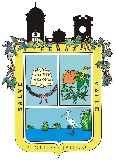 INGRESOS MUNICIPALES POR CONCEPTO DE PARTICIPACIONES FEDERALESCORRESPONDIENTES AL AÑO 2017MESFEDERALES 2017ENERO      2,604,253.58 FEBRERO      2,924,668.07 MARZO      4,069,571.01 ABRIL    3,061,081.29 MAYO   3,411,508.86 JUNIO   4,034,350.32 JULIO   2,080,265.88 AGOSTO   3,142,101.30 SEPTIEMBRE3,695,153.32 OCTUBRE3,961,183.70 NOVIEMBRE2,105,041.00 DICIEMBRE3,097,274.29 TOTAL ACUMULADO 25,327,800.31 